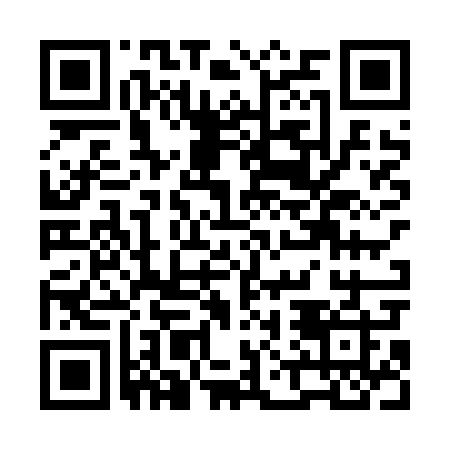 Ramadan times for Wielkie Radowiska, PolandMon 11 Mar 2024 - Wed 10 Apr 2024High Latitude Method: Angle Based RulePrayer Calculation Method: Muslim World LeagueAsar Calculation Method: HanafiPrayer times provided by https://www.salahtimes.comDateDayFajrSuhurSunriseDhuhrAsrIftarMaghribIsha11Mon4:114:116:0711:543:445:415:417:3112Tue4:084:086:0511:543:455:435:437:3313Wed4:064:066:0211:533:475:455:457:3514Thu4:034:036:0011:533:485:475:477:3715Fri4:014:015:5811:533:505:495:497:3916Sat3:583:585:5511:523:515:515:517:4117Sun3:553:555:5311:523:535:525:527:4318Mon3:523:525:5011:523:545:545:547:4519Tue3:503:505:4811:523:565:565:567:4720Wed3:473:475:4611:513:575:585:587:4921Thu3:443:445:4311:513:596:006:007:5222Fri3:413:415:4111:514:006:026:027:5423Sat3:393:395:3811:504:026:036:037:5624Sun3:363:365:3611:504:036:056:057:5825Mon3:333:335:3411:504:046:076:078:0026Tue3:303:305:3111:494:066:096:098:0327Wed3:273:275:2911:494:076:116:118:0528Thu3:243:245:2611:494:096:126:128:0729Fri3:213:215:2411:494:106:146:148:1030Sat3:183:185:2211:484:116:166:168:1231Sun4:154:156:1912:485:137:187:189:141Mon4:124:126:1712:485:147:207:209:172Tue4:094:096:1412:475:157:217:219:193Wed4:064:066:1212:475:177:237:239:214Thu4:034:036:1012:475:187:257:259:245Fri4:004:006:0712:465:197:277:279:266Sat3:573:576:0512:465:207:297:299:297Sun3:533:536:0212:465:227:307:309:318Mon3:503:506:0012:465:237:327:329:349Tue3:473:475:5812:455:247:347:349:3710Wed3:443:445:5512:455:267:367:369:39